Publicado en Granada  el 17/06/2024 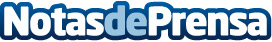 Trevenque Group fortalece su posicionamiento tecnológico y geográfico con la adquisición de AlmerimatikTrevenque Group, destacado líder en soluciones tecnológicas y agente digitalizador, ha completado la adquisición del 100% de Almerimatik, una empresa reconocida en el sector tecnológico con sede en AlmeríaDatos de contacto:Consultor de Trevenque GroupTrevenque Group958 18 30 30Nota de prensa publicada en: https://www.notasdeprensa.es/trevenque-group-fortalece-su-posicionamiento Categorias: Nacional Telecomunicaciones Hardware Emprendedores Software Ciberseguridad Oficinas Innovación Tecnológica Consultoría Actualidad Empresarial http://www.notasdeprensa.es